Protocol for the Examination of Specimens From Patients With Carcinomas of the Major Salivary GlandsVersion: 4.2.0.0Protocol Posting Date: June 2022 CAP Laboratory Accreditation Program Protocol Required Use Date: March 2023The changes included in this current protocol version affect accreditation requirements. The new deadline for implementing this protocol version is reflected in the above accreditation date.For accreditation purposes, this protocol should be used for the following procedures AND tumor types:This protocol is NOT required for accreditation purposes for the following:The following tumor types should NOT be reported using this protocol:AuthorsRaja R. Seethala, MD*; Ilan Weinreb, MD; Martin J. Bullock, MD; Diane L. Carlson, MD; Robert L. Ferris, MD, PhD; Louis B. Harrison, MD; Jonathan B. McHugh, MD; Jason Pettus, MD; Mary S. Richardson, MD, DDS; Jatin Shah, MD; Lester D.R. Thompson, MD; Bruce M. Wenig, MD.
With guidance from the CAP Cancer and CAP Pathology Electronic Reporting Committees.
* Denotes primary author.Accreditation RequirementsThis protocol can be utilized for a variety of procedures and tumor types for clinical care purposes. For accreditation purposes, only the definitive primary cancer resection specimen is required to have the core and conditional data elements reported in a synoptic format.Core data elements are required in reports to adequately describe appropriate malignancies. For accreditation purposes, essential data elements must be reported in all instances, even if the response is “not applicable” or “cannot be determined.”Conditional data elements are only required to be reported if applicable as delineated in the protocol. For instance, the total number of lymph nodes examined must be reported, but only if nodes are present in the specimen.Optional data elements are identified with “+” and although not required for CAP accreditation purposes, may be considered for reporting as determined by local practice standards.The use of this protocol is not required for recurrent tumors or for metastatic tumors that are resected at a different time than the primary tumor. Use of this protocol is also not required for pathology reviews performed at a second institution (ie, secondary consultation, second opinion, or review of outside case at second institution).Synoptic ReportingAll core and conditionally required data elements outlined on the surgical case summary from this cancer protocol must be displayed in synoptic report format. Synoptic format is defined as:Data element: followed by its answer (response), outline format without the paired Data element: Response format is NOT considered synoptic.The data element should be represented in the report as it is listed in the case summary. The response for any data element may be modified from those listed in the case summary, including “Cannot be determined” if appropriate.Each diagnostic parameter pair (Data element: Response) is listed on a separate line or in a tabular format to achieve visual separation. The following exceptions are allowed to be listed on one line:Anatomic site or specimen, laterality, and procedurePathologic Stage Classification (pTNM) elementsNegative margins, as long as all negative margins are specifically enumerated where applicableThe synoptic portion of the report can appear in the diagnosis section of the pathology report, at the end of the report or in a separate section, but all Data element: Responses must be listed together in one locationOrganizations and pathologists may choose to list the required elements in any order, use additional methods in order to enhance or achieve visual separation, or add optional items within the synoptic report. The report may have required elements in a summary format elsewhere in the report IN ADDITION TO but not as replacement for the synoptic report ie, all required elements must be in the synoptic portion of the report in the format defined above.Summary of Changesv 4.2.0.0Updated answers under Histologic Type to include Squamous Cell Carcinoma gradingReporting TemplateProtocol Posting Date: June 2022 Select a single response unless otherwise indicated.CASE SUMMARY: (MAJOR SALIVARY GLANDS)  Standard(s): AJCC-UICC 8 SPECIMEN (Note A) Procedure (select all that apply) ___ Excision  ___ Parotidectomy, superficial  ___ Parotidectomy, deep  ___ Parotidectomy, total  ___ Parotidectomy, not specified  ___ Resection, submandibular gland  ___ Resection, sublingual gland  ___ Neck (lymph node) dissection (specify): _________________ ___ Other (specify): _________________ ___ Not specified  TUMOR  Tumor Focality  ___ Unifocal  ___ Multifocal: _________________ ___ Cannot be determined: _________________ Tumor Site (Note B) ___ Parotid gland, superficial lobe: _________________ ___ Parotid gland, deep lobe: _________________ ___ Entire parotid gland: _________________ ___ Submandibular gland: _________________ ___ Sublingual gland: _________________ ___ Other (specify): _________________ ___ Not specified  Tumor Laterality  ___ Right  ___ Left  ___ Bilateral  ___ Not specified  Tumor Size  ___ Greatest dimension in Centimeters (cm): _________________ cm+Additional Dimension in Centimeters (cm): ____ x ____ cm___ Cannot be determined (explain): _________________ Preexisting Pleomorphic Adenoma Component (carcinoma ex pleomorphic adenoma) (Note C) ___ Present  Architectural Type  Required in addition to salivary carcinoma type  ___ Carcinoma ex pleomorphic adenoma, minimally invasive  ___ Carcinoma ex pleomorphic adenoma, invasive  ___ Carcinoma ex pleomorphic adenoma, intracapsular (noninvasive)  ___ Carcinoma ex pleomorphic adenoma, extent cannot be determined  ___ Not applicable  Histologic Type (Note C) ___ Mucoepidermoid carcinoma, low grade  ___ Mucoepidermoid carcinoma, intermediate grade  ___ Mucoepidermoid carcinoma, high grade  # If multiple patterns present, select predominant pattern unless solid pattern is greater than 30%, in which case should select solid pattern.  ___ Adenoid cystic carcinoma, tubular pattern#  +Percentage of Solid Component  ___ Specify percentage: _________________ %___ Other (specify): _________________ ___ Cannot be determined  ___ Adenoid cystic carcinoma, cribriform pattern#  +Percentage of Solid Component  ___ Specify percentage: _________________ %___ Other (specify): _________________ ___ Cannot be determined  ___ Adenoid cystic carcinoma, solid pattern#  +Percentage of Solid Component  ___ Specify percentage: _________________ %___ Other (specify): _________________ ___ Cannot be determined  ___ Acinic cell carcinoma  ___ Polymorphous adenocarcinoma, classic, low grade  ___ Polymorphous adenocarcinoma, classic, intermediate grade  ___ Polymorphous adenocarcinoma, classic, high grade  ___ Polymorphous adenocarcinoma, cribriform (cribriform adenocarcinoma of salivary origin), low grade  ___ Polymorphous adenocarcinoma, cribriform (cribriform adenocarcinoma of salivary origin), intermediate grade  ___ Polymorphous adenocarcinoma, cribriform (cribriform adenocarcinoma of salivary origin), high grade  ___ (Mammary analogue) Secretory carcinoma  ___ Salivary duct carcinoma  ___ Epithelial-myoepithelial carcinoma  ___ (Hyalinizing) clear cell carcinoma  ___ Adenocarcinoma, not otherwise specified, low grade  ___ Adenocarcinoma, not otherwise specified, intermediate grade  ___ Adenocarcinoma, not otherwise specified, high grade  ___ Basal cell adenocarcinoma  ___ Carcinosarcoma (true malignant mixed tumor)  ___ Intraductal carcinoma, low grade  ___ Intraductal carcinoma, high grade  ___ Lymphoepithelial carcinoma  ___ Myoepithelial carcinoma (malignant myoepithelioma)  ___ Oncocytic carcinoma  ___ Poorly differentiated neuroendocrine carcinoma, small cell type  ___ Poorly differentiated neuroendocrine carcinoma, large cell type  ___ Poorly differentiated carcinoma, undifferentiated  ___ Sebaceous adenocarcinoma  ___ Squamous cell carcinoma, primary, well-differentiated  ___ Squamous cell carcinoma, primary, moderately differentiated  ___ Squamous cell carcinoma, primary, poorly differentiated  Other  ___ Other histologic type not listed (specify): _________________ ___ Carcinoma, type cannot be determined: _________________ +Histologic Type Comment: _________________ High Grade Transformation (if applicable)  ___ Not applicable  ___ Not identified  ___ Present  Macroscopic Tumor Extent (select all that apply) ___ No evidence of extraparenchymal extension  pT3  ___ Extraglandular soft tissue  pT4a  ___ Facial nerve  ___ Skin  ___ Ear canal  ___ Mandible  pT4b  ___ Skull base  ___ Pterygoid plates  ___ Carotid artery encasement  Other  ___ Other (specify): _________________ ___ Cannot be determined  Lymphovascular Invasion  ___ Not identified  ___ Present  ___ Cannot be determined: _________________ Perineural Invasion (Note D) ___ Not identified  ___ Present  ___ Cannot be determined: _________________ +Tumor Comment: _________________ MARGINS (Note E) Margin Status  ___ All margins negative for carcinoma  Distance from Invasive Tumor to Closest Margin  Specify in Millimeters (mm)  ___ Exact distance: _________________ mm___ Greater than: _________________ mm___ Less than 1 mm  ___ Other (specify): _________________ ___ Cannot be determined: _________________ Closest Margin(s) to Carcinoma  ___ Specify location(s) of closest margin(s): _________________ ___ Cannot be determined: _________________ ___ Carcinoma present at margin  Margin(s) Involved by Carcinoma  ___ Specify involved margin(s): _________________ ___ Cannot be determined: _________________ ___ Other (specify): _________________ ___ Cannot be determined: _________________ +Margin Comment: _________________ REGIONAL LYMPH NODES (Note F) Regional Lymph Node Status  ___ Not applicable (no regional lymph nodes submitted or found)  ___ Regional lymph nodes present  ___ All regional lymph nodes negative for tumor  ___ Tumor present in regional lymph node(s)  Number of Lymph Nodes with Tumor  ___ Exact number (specify): _________________ ___ At least (specify): _________________ ___ Other (specify): _________________ ___ Cannot be determined (explain): _________________ Laterality of Lymph Node(s) with Tumor  ___ Ipsilateral (including midline): _________________ ___ Contralateral: _________________ ___ Bilateral: _________________ ___ Cannot be determined: _________________ Size of Largest Nodal Metastatic Deposit  Specify in Centimeters (cm)  ___ Not applicable  ___ Exact size: _________________ cm___ At least: _________________ cm___ Greater than: _________________ cm___ Less than: _________________ cm___ Other (specify): _________________ ___ Cannot be determined: _________________ Extranodal Extension (ENE) (Note F) ___ Not identified  ___ Present  +Distance of ENE from Lymph Node Capsule  Specify in Millimeters (mm)  ___ Exact distance: _________________ mm___ Greater than 2 mm (macroscopic ENE)  ___ Less than or equal to 2 mm (microscopic ENE)  ___ Less than 1 mm  ___ Other (specify): _________________ ___ Cannot be determined: _________________ ___ Cannot be determined: _________________ ___ Other (specify): _________________ ___ Cannot be determined (explain): _________________ Number of Lymph Nodes Examined  ___ Exact number (specify): _________________ ___ At least (specify): _________________ ___ Other (specify): _________________ ___ Cannot be determined (explain): _________________ +Regional Lymph Node Comment: _________________ DISTANT METASTASIS  Distant Site(s) Involved, if applicable (select all that apply) ___ Not applicable  ___ Lung: _________________ ___ Bone: _________________ ___ Brain: _________________ ___ Liver: _________________ ___ Other (specify): _________________ ___ Cannot be determined: _________________ PATHOLOGIC STAGE CLASSIFICATION (pTNM, AJCC 8th Edition) (Note G) Reporting of pT, pN, and (when applicable) pM categories is based on information available to the pathologist at the time the report is issued. As per the AJCC (Chapter 1, 8th Ed.) it is the managing physician’s responsibility to establish the final pathologic stage based upon all pertinent information, including but potentially not limited to this pathology report.  The phrases in *asterisks* include clinical findings required for AJCC staging. This clinical information may not be available to the pathologist. However, if known, these findings should be incorporated into the pathologic staging.  TNM Descriptors (select all that apply) ___ Not applicable  ___ m (multiple primary tumors)  ___ r (recurrent)  ___ y (post-treatment)  pT Category  ___ pT not assigned (cannot be determined based on available pathological information)  ___ pT0: No evidence of primary tumor  ___ pTis: Carcinoma *in situ*  # Extraparenchymal extension is clinical or macroscopic evidence of invasion of soft tissues. Microscopic evidence alone does not constitute extraparenchymal extension for classification purposes.  ___ pT1: Tumor 2 cm or smaller in greatest dimension *without extraparenchymal extension*#  ___ pT2: Tumor larger than 2 cm but not larger than 4 cm in greatest dimension *without extraparenchymal extension*#  ___ pT3: Tumor larger than 4 cm and / or tumor *having extraparenchymal extension*#  pT4: Moderately advanced or very advanced disease  ___ pT4a: Moderately advanced local disease. Tumor invades skin, mandible, ear canal, and / or facial nerve.  ___ pT4b: Very advanced local disease. Tumor invades skull base and / or pterygoid plates and / or encases carotid artery  ___ pT4 (subcategory cannot be determined)  pN Category# (Note F) # Midline nodes are considered ipsilateral nodes.  Pathological ENE should be recorded as ENE(−) or ENE(+).  Measurement of the metastatic focus in the lymph nodes is based on the largest metastatic deposit size, which may include matted or fused lymph nodes.  ___ pN not assigned (no nodes submitted or found)  ___ pN not assigned (cannot be determined based on available pathological information)  ___ pN0: No regional lymph node metastasis  ___ pN1: Metastasis in a single ipsilateral lymph node, 3 cm or smaller in greatest dimension and ENE(-)  pN2: Metastasis in a single ipsilateral lymph node, 3 cm or smaller in greatest dimension and ENE(+); or larger than 3 cm but not larger than 6 cm in greatest dimension and ENE(-); or metastasis in multiple ipsilateral lymph node(s), none larger than 6 cm in greatest dimension and ENE(-); or in bilateral or contralateral lymph nodes, none larger than 6 cm in greatest dimension and ENE(-)  ___ pN2a: Metastasis in single ipsilateral node 3 cm or smaller in greatest dimension and ENE(+); or a single ipsilateral node larger than 3 cm but not larger than 6 cm in greatest dimension and ENE(-)  ___ pN2b: Metastases in multiple ipsilateral nodes, none larger than 6 cm in greatest dimension and ENE(-)  ___ pN2c: Metastases in bilateral or contralateral lymph node(s), none larger than 6 cm in greatest dimension and ENE(-)  ___ pN2 (subcategory cannot be determined)  pN3: Metastasis in a lymph node larger than 6 cm in greatest dimension and ENE(−); or in a single ipsilateral node larger than 3 cm in greatest dimension and ENE(+); or multiple ipsilateral, contralateral, or bilateral nodes any with ENE(+); or a single contralateral node of any size and ENE(+)  ___ pN3a: Metastasis in a lymph node larger than 6 cm in greatest dimension and ENE(-)  ___ pN3b: Metastasis in a single ipsilateral node larger than 3 cm in greatest dimension and ENE(+); or multiple ipsilateral, contralateral or bilateral nodes any with ENE(+); or a single contralateral node of any size and ENE(+)  ___ pN3 (subcategory cannot be determined)  pM Category (required only if confirmed pathologically)  ___ Not applicable - pM cannot be determined from the submitted specimen(s)  ___ pM1: Distant metastasis  ADDITIONAL FINDINGS  +Additional Findings (select all that apply) ___ None identified  ___ Sialadenitis  ___ Tumor associated lymphoid proliferation (TALP)  ___ Other (specify): _________________ SPECIAL STUDIES  For reporting molecular testing and other cancer biomarker testing results, the CAP Head and Neck Biomarker Template should be used. Pending biomarker studies should be listed in the Comments section of this report.  COMMENTS  Comment(s): _________________ Explanatory NotesA. Scope of GuidelinesThe reporting of major salivary gland cancer is facilitated by the provision of a case summary illustrating the features required for comprehensive patient care. However, there are many cases in which the individual practicalities of applying such a case summary may not be straightforward. Common examples include finding the prescribed number of lymph nodes, trying to determine the levels of the radical neck dissection, and determining if isolated tumor cells in a lymph node represent metastatic disease. Case summaries have evolved to include clinical, radiographic, morphologic, immunohistochemical, and molecular results in an effort to guide clinical management. Adjuvant and neoadjuvant therapy can significantly alter histologic findings, making accurate classification an increasingly complex and demanding task. This protocol tries to remain simple while still incorporating important pathologic features as proposed by the American Joint Committee on Cancer (AJCC) cancer staging manual,1 the World Health Organization (WHO) classification of tumors, the TNM classification, the American College of Surgeons Commission on Cancer, and the International Union on Cancer (UICC). This protocol is to be used as a guide and resource, an adjunct to diagnosing and managing cancers of the oral cavity in a standardized manner. It should not be used as a substitute for dissection or grossing techniques and does not give histologic parameters to reach the diagnosis. Subjectivity is always a factor, and elements listed are not meant to be arbitrary but are meant to provide uniformity of reporting across all the disciplines that use the information. It is a foundation of practical information that will help to meet the requirements of daily practice to benefit both clinicians and patients alike.ReferencesGress DM, Edge SB, Greene FL, et al. Principles of cancer staging. In: Amin MB, ed. AJCC Cancer Staging Manual. 8th ed. New York, NY: Springer; 2017.B. Primary Site (Figure 1)The classification applies only to carcinomas of the major salivary glands: parotid, submandibular (submaxillary), and sublingual glands.1 Tumors arising in minor salivary glands (mucous-secreting glands in the lining membrane of the upper aerodigestive tract) are staged according to the classification schemes corresponding to the anatomic sites in which they reside, eg, oral cavity, pharynx, sinonasal tract.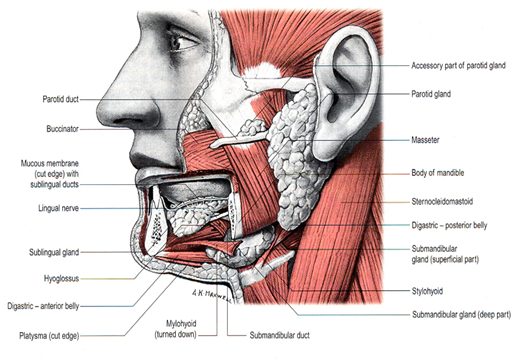 Figure 1. Anatomy of the major salivary glands. From: Gray’s Anatomy. 39th ed. Edinburgh: Elsevier Churchill Livingstone; 2005. Reproduced with permission © Elsevier.ReferencesLydiatt WM, Mukherji SK, O'Sullivan B, Patel SG, Shah JP. Major salivary glands. In: Amin MB, ed. AJCC Cancer Staging Manual. 8th ed. New York, NY: Springer; 2017.C. Histologic Type and GradeThe histologic classification recommended is the WHO classification of salivary gland tumors.1Mucoepidermoid carcinomaAdenoid cystic carcinomaAcinic cell carcinomaPolymorphous adenocarcinoma (Mammary analogue) secretory carcinomaSalivary duct carcinomaCarcinoma ex pleomorphic adenomaEpithelial-myoepithelial carcinoma(Hyalinizing) clear cell carcinomaAdenocarcinoma, not otherwise specifiedBasal cell adenocarcinomaCarcinosarcomaIntraductal carcinomaLymphoepithelial carcinomaMyoepithelial carcinoma Oncocytic carcinomaPoorly differentiated carcinomaLarge cell neuroendocrine carcinomaSmall cell neuroendocrine carcinomaUndifferentiated carcinomaSebaceous adenocarcinomaSquamous cell carcinoma# Includes cystadenocarcinoma, intestinal type adenocarcinoma, and mucinous adenocarcinoma In this current classification, sialoblastoma is designated as a tumor of uncertain malignant potential.  Metastasizing pleomorphic adenoma has been collapsed under pleomorphic adenoma.1  Since the biologic behavior of these still overlaps with the other malignant tumors, these can be reported under “other.”Histologic GradeThe histologic (microscopic) grading of salivary gland carcinomas has been shown to be an independent predictor of behavior and plays a role in optimizing therapy. Further, there is often a positive correlation between histologic grade and clinical stage.2,3,4,5 However, most salivary gland carcinoma types have an intrinsic biologic behavior, and attempted application of a universal grading scheme is merely a crude surrogate.4 Thus, a generic grading scheme is no longer recommended for salivary gland carcinomas.6 Carcinoma types for which grading systems exist and are relevant are incorporated into histologic type. The 3 major categories that are amenable to grading include adenoid cystic carcinoma, mucoepidermoid carcinoma, and adenocarcinoma, not otherwise specified.3,4,7In some carcinomas, histologic grading may be based on growth pattern, such as in adenoid cystic carcinoma, for which a histologic high-grade variant has been recognized based on the percentage of solid growth.7Those adenoid cystic carcinomas showing 30% or greater of solid growth pattern are considered to be histologically high-grade carcinomas. The histologic grading of mucoepidermoid carcinoma includes a combination of growth pattern characteristics (eg, cystic, solid, neurotropism) and cytomorphologic findings (eg, anaplasia, mitoses, necrosis).8,9,10 Adenocarcinomas, not otherwise specified, do not have a formalized grading scheme and are graded intuitively based on cytomorphologic features.4  Polymorphous adenocarcinomas are to be graded as per current WHO recommendations, though these are also graded intuitively as there are no listed criteria.Carcinoma ex pleomorphic adenoma is subclassifed by histologic type and or grade and extent of invasion, the latter including minimally invasive, widely invasive, and intracapsular (noninvasive) cancers. Previously the cut-off for minimal invasion was designated as 1.5 mm; however, more recent studies have shown a favorable prognosis even with cut-offs of 4 mm to 6 mm.11 Thus, there is no agreement on an optimal cut-off. However, from a practical standpoint, the terms intracapsular and minimally invasive should only be applied to uninodular tumors (as opposed to carcinomas arising in multinodular recurrent pleomorphic adenomas) with a well-delineated interface for which the entire lesional border has been microscopically evaluated. Prognosis has been linked to degree of invasion with noninvasive and minimally invasive cancers apparently having a better prognosis than invasive cancers.4,11,12ReferencesEl-Naggar AK. Introduction. In: El-Naggar AK, Chan JKC, Grandis JR, Takata T, Slootweg PJ, eds. WHO Classification of Head and Neck Tumours. 4th ed. Geneva, Switzerland: WHO Press; 2017:160-162.Spiro RH, Thaler HT, Hicks WF, Kher UA, Huvos AH, Strong EW. The importance of clinical staging of minor salivary gland carcinoma. Am J Surg. 1991;162(4):330-336.Spiro RH, Huvos AG, Strong EW. Adenocarcinoma of salivary origin. Clinicopathologic study of 204 patients. Am J Surg. 1982;144(4):423-431.Seethala RR. Histologic grading and prognostic biomarkers in salivary gland carcinomas. Adv Anat Pathol. 2011;18(1):29-45.Kane WJ, McCaffrey TV, Olsen KD, Lewis JE. Primary parotid malignancies. A clinical and pathologic review. Arch Otolaryngol Head Neck Surg. 1991;117(3):307-315.Lydiatt WM, Mukherji SK, O'Sullivan B, Patel SG, Shah JP. Major salivary glands. In: Amin MB, ed. AJCC Cancer Staging Manual. 8th ed. New York, NY: Springer; 2017.Szanto PA, Luna MA, Tortoledo ME, White RA. Histologic grading of adenoid cystic carcinoma of the salivary glands. Cancer. 1984;54(6):1062-1069.Seethala RR, Dacic S, Cieply K, Kelly LM, Nikiforova MN. A reappraisal of the MECT1/MAML2 translocation in salivary mucoepidermoid carcinomas. Am J Surg Pathol. 2010;34(8):1106-1121.Brandwein MS, Ivanov K, Wallace DI, et al. Mucoepidermoid carcinoma: a clinicopathologic study of 80 patients with special reference to histological grading. Am J Surg Pathol. 2001;25(7):835-845.Auclair PL, Goode RK, Ellis GL. Mucoepidermoid carcinoma of intraoral salivary glands. Evaluation and application of grading criteria in 143 cases. Cancer. 1992;69(8):2021-2030.Williams MD, Ihrler S, Seethala RR. Carcinoma ex pleomorphic adenoma. In: El-Naggar AK, Chan JKC, Grandis JR, Takata T, Slootweg PJ, eds. WHO Classification of Head and Neck Tumours. 4th ed. Geneva, Switzerland: WHO Press; 2017:176-177.Brandwein M, Huvos AG, Dardick I, Thomas MJ, Theise ND. Noninvasive and minimally invasive carcinoma ex mixed tumor: a clinicopathologic and ploidy study of 12 patients with major salivary tumors of low (or no?) malignant potential. Oral Surg Oral Med Oral Pathol Oral Radiol Endod. 1996;81(6):655-664.D. Perineural InvasionThe presence of perineural invasion (neurotropism) is an important predictor of poor prognosis in head and neck cancer of virtually all sites.1 The majority of studies evaluating the influence of perineural invasion on therapy and prognosis are limited to head and neck squamous cell carcinoma. However, relative to salivary gland carcinomas, facial nerve dysfunction and perineural involvement are factors influencing the indication for neck dissection, postoperative radiation therapy, and survival rate. Perineural invasion (neurotropism) in the primary salivary gland carcinomas, especially the facial nerve, is associated with recurrent tumor2 and decreased survival. Further, facial nerve involvement by carcinoma has been found to be predictive of occult metastases.3Among other prognostic indicators, perineural invasion in minor salivary gland tumors has been shown to be statistically significant to the outcome.4 Given the significance relative to prognosis and treatment, perineural invasion is a required data element in the reporting of salivary gland carcinomas.ReferencesSmith BD, Haffty BG. Prognostic factoris in patients with head and neck cancer. In: Harrison LB, Sessions RB, Hong WK, eds. Head and Neck Cancer: A Multidisciplinary Approach. Philadelphia: Lippincott Williams and Wilkins; 2009:51-75.Ali S, Palmer FL, Yu C, et al. A predictive nomogram for recurrence of carcinoma of the major salivary glands. JAMA Otolaryngol Head Neck Surg. 2013;139(7):698-705.Frankenthaler RA, Luna MA, Lee SS, et al. Prognostic variables in parotid gland cancer. Arch Otolaryngol Head Neck Surg. 1991;117(11):1251-1256.Copelli C, Bianchi B, Ferrari S, Ferri A, Sesenna E. Malignant tumors of intraoral minor salivary glands. Oral Oncol. 2008;44(7):658-663.E. Surgical MarginsComplete surgical excision to include cancer-free surgical margins is the primary mode of therapy for salivary gland cancers, as retrospective studies have shown an increased risk for recurrence and decreased survival with positive surgical margins.1,2,3 The need for additional surgery is determined on the basis of histopathologic review; positive surgical margins are an indication for additional resection to ensure total tumor removal.Orientation of SpecimenComplex specimens should be examined and oriented with the assistance of attending surgeons. Direct communication between the surgeon and pathologist is a critical component in specimen orientation and proper sectioning. Whenever possible, the tissue examination request form should include a drawing of the resected specimen showing the extent of the tumor and its relation to the anatomic structures of the region. The lines and extent of the resection can be depicted on preprinted adhesive labels and attached to the surgical pathology request forms.ReferencesTran L, Sadeghi A, Hanson D, et al. Major salivary gland tumors: treatment results and prognostic factors. Laryngoscope. 1986;96(10):1139-1144.Vander Poorten VL, Balm AJ, Hilgers FJ, et al. The development of a prognostic score for patients with parotid carcinoma. Cancer. 1999;85(9):2057-2067.Amini A, Waxweiler TV, Brower JV, et al. Association of adjuvant chemoradiotherapy vs radiotherapy alone with survival in patients with resected major salivary gland carcinoma: data from the National Cancer Data Base. JAMA Otolaryngol Head Neck Surg. 2016;142(11):1100-1110.F. Lymph NodesMeasurement of Tumor MetastasisThe cross-sectional diameter of the largest lymph node metastasis (not the lymph node itself) is measured in the gross specimen at the time of macroscopic examination or, if necessary, on the histologic slide at the time of microscopic examination.1,2 Special Procedures for Lymph NodesAt the current time, no additional special techniques should be used other than routine histology for the assessment of nodal metastases. Immunohistochemistry and polymerase chain reaction (PCR) to detect isolated tumor cells are considered investigational techniques at this time.Lymph Node NumberFor assessment of pN, a selective neck dissection will ordinarily include 10 or more lymph nodes, and a comprehensive neck dissection (radical or modified radical neck dissection) will ordinarily include 15 or more lymph nodes. Examination of fewer tumor-free nodes still mandates a pN0 designation.Regional Lymph Nodes (pN0): Isolated Tumor CellsIsolated tumor cells (ITCs) are single cells or small clusters of cells not more than 0.2 mm in greatest dimension. While the generic recommendation is that for lymph nodes with ITCs found by either histologic examination, immunohistochemistry, or nonmorphologic techniques (eg, flow cytometry, DNA analysis, PCR amplification of a specific tumor marker), they should be classified as N0 or M0, respectively.3,4 Evidence for the validity of this practice in head and neck squamous cell carcinoma and other histologic subtypes is lacking. In fact, rare studies relevant to head and neck sites indicate that isolated tumor cells may actually be a poor prognosticator in terms of local control.5For purposes of pathologic evaluation, lymph nodes are organized by levels, as shown in Figure 2.Classification of Neck DissectionRadical neck dissectionModified radical neck dissection, internal jugular vein and/or sternocleidomastoid muscle sparedSelective neck dissection (SND), as specified by the surgeon (Figure 3), defined by dissection of less than the 5 traditional levels of a radical and modified radical neck dissection. The following dissections are now under this category2,6,7:Supraomohyoid neck dissectionPosterolateral neck dissectionLateral neck dissectionCentral compartment neck dissectionSuperselective neck dissection (SSND), a relatively new term defined by dissection of the fibrofatty elements of 2 or less levels.8Extended radical neck dissection, as specified by the surgeon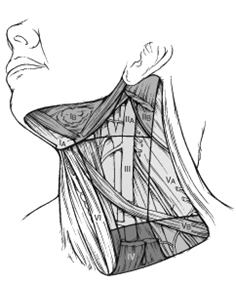 Figure 2. The six sublevels of the neck for describing the location of lymph nodes within levels I, II, and V. Level IA, submental group; level IB, submandibular group; level IIA, upper jugular nodes along the carotid sheath, including the subdigastric group; level IIB, upper jugular nodes in the submuscular recess; level VA, spinal accessory nodes; and level VB, the supraclavicular and transverse cervical nodes. From: Flint PW, et al, eds. Cummings Otolaryngology: Head and Neck Surgery. 5th ed. Philadelphia, PA; Saunders: 2010. Reproduced with permission © Elsevier.In order for pathologists to properly identify these nodes, they must be familiar with the terminology of the regional lymph node groups and with the relationships of those groups to the regional anatomy. Which lymph node groups surgeons submit for histopathologic evaluation depends on the type of neck dissection they perform. Therefore, surgeons must supply information on the types of neck dissections that they perform and the details of the local anatomy in the specimens they submit for examination or, in other manners, orient those specimens for pathologists.If it is not possible to assess the levels of lymph nodes (for instance, when the anatomic landmarks in the excised specimens are not specified), then the lymph node levels may be estimated as follows: level II, upper third of internal jugular (IJ) vein or neck specimen; level III, middle third of IJ vein or neck specimen; level IV, lower third of IJ vein or neck specimen, all anterior to the sternocleidomastoid muscle.Level I. Submental Group (Sublevel IA)Lymph nodes within the triangular boundary of the anterior belly of the digastric muscles and the hyoid bone.Level I. Submandibular Group (Sublevel IB)Lymph nodes within the boundaries of the anterior and posterior bellies of the digastric muscle and the body of the mandible. The submandibular gland is included in the specimen when the lymph nodes within this triangle are removed.Level II. Upper Jugular Group (Sublevels IIA and IIB)Lymph nodes located around the upper third of the internal jugular vein and adjacent spinal accessory nerve extending from the level of the carotid bifurcation (surgical landmark) or hyoid bone (clinical landmark) to the skull base. The posterior boundary is the posterior border of the sternocleidomastoid muscle, and the anterior boundary is the lateral border of the sternohyoid muscle.Level III. Middle Jugular GroupLymph nodes located around the middle third of the internal jugular vein extending from the carotid bifurcation superiorly to the omohyoid muscle (surgical landmark), or cricothyroid notch (clinical landmark) inferiorly. The posterior boundary is the posterior border of the sternocleidomastoid muscle, and the anterior boundary is the lateral border of the sternohyoid muscle.Level IV. Lower Jugular GroupLymph nodes located around the lower third of the internal jugular vein extending from the omohyoid muscle superiorly to the clavicle inferiorly. The posterior boundary is the posterior border of the sternocleidomastoid muscle, and the anterior boundary is the lateral border of the sternohyoid muscle.Level V. Posterior Triangle Group (Sublevels VA and VB)This group comprises predominantly the lymph nodes located along the lower half of the spinal accessory nerve and the transverse cervical artery. The supraclavicular nodes are also included in this group. The posterior boundary of the posterior triangle is the anterior border of the trapezius muscle, the anterior boundary of the posterior triangle is the posterior border of the sternocleidomastoid muscle, and the inferior boundary of the posterior triangle is the clavicle.Level VI. Anterior (Central) CompartmentLymph nodes in this compartment include the pre- and paratracheal nodes, precricoid (Delphian) node, and the perithyroidal nodes, including the lymph nodes along the recurrent laryngeal nerve. The superior boundary is the hyoid bone, the inferior boundary is the suprasternal notch, the lateral boundaries are the common carotid arteries, and the posterior boundary by the prevertebral fascia.Level VII. Superior Mediastinal Lymph NodesMetastases at level VII are considered regional lymph node metastases; all other mediastinal lymph node metastases are considered distant metastases.Lymph node groups removed from areas not included in the above levels, eg, scalene, suboccipital, and retropharyngeal, should be identified and reported from all levels separately. Midline nodes are considered ipsilateral nodes.Extranodal ExtensionThe status of cervical lymph nodes is the single most important prognostic factor in aerodigestive cancer. For uniformity and based on existing evidence (albeit a much smaller scale)9, these principles are applied to salivary gland carcinomas as well. All macroscopically negative or equivocal lymph nodes should be submitted in toto. Grossly positive nodes may be partially submitted for microscopic documentation of metastasis. Reporting of lymph nodes containing metastasis should include whether there is presence or absence of extranodal extension (ENE),10 which is now part of N staging. This finding consists of extension of metastatic tumor, present within the confines of the lymph node, through the lymph node capsule into the surrounding connective tissue, with or without associated stromal reaction. A distance of extension from the native lymph node capsule is now suggested (but not yet required) with the proposed stratification of ENE into ENEma (>2 mm) and ENEmi  (≤2 mm).11,12,13,14 However, pitfalls in the measurement (ie, in larger, matted lymph nodes, in nodes post fine-needle aspiration, and in nodes with near total replacement of lymph node architecture) and the disposition of soft tissue deposits is still not resolved. In general, absence of ENE in a large (>3 cm) lymph node, especially with traversing fibrous bands, should be viewed with skepticism. Soft tissue deposits for lymph node metastases based on limited studies appear to be the equivalent of a positive lymph node with ENE and should be recorded as such.15 ReferencesSmith BD, Haffty BG. Prognostic factoris in patients with head and neck cancer. In: Harrison LB, Sessions RB, Hong WK, eds. Head and Neck Cancer: A Multidisciplinary Approach. Philadelphia: Lippincott Williams and Wilkins; 2009:51-75.Seethala RR. Current state of neck dissection in the United States. Head Neck Pathol. 2009;3(3):238-245.Sobin LH, Gospodarowicz MK, Wittekind CH, eds. TNM Classification of Malignant Tumours. New York: Wiley-Liss; 2009.Singletary SE, Greene FL, Sobin LH. Classification of isolated tumor cells: clarification of the 6th edition of the American Joint Committee on Cancer Staging Manual. Cancer. 2003;98(12):2740-2741.Broglie MA, Haerle SK, Huber GF, Haile SR, Stoeckli SJ. Occult metastases detected by sentinel node biopsy in patients with early oral and oropharyngeal squamous cell carcinomas: Impact on survival. Head Neck. 2013;35(5):660-666.Ferlito A, Robbins KT, Shah JP, et al. Proposal for a rational classification of neck dissections. Head Neck. 2011;33(3):445-450.Robbins KT, Shaha AR, Medina JE, et al. Consensus statement on the classification and terminology of neck dissection. Arch Otolaryngol Head Neck Surg. 2008;134(5):536-538.Suarez C, Rodrigo JP, Robbins KT, et al. Superselective neck dissection: rationale, indications, and results. Eur Arch Otorhinolaryngol. 2013.Erovic BM, Shah MD, Bruch G, et al. Outcome analysis of 215 patients with parotid gland tumors: a retrospective cohort analysis. J Otolaryngol Head Neck Surg. 2015;44:43.Ebrahimi A, Gil Z, Amit M. International Consortium for Outcome Research (ICOR) in Head and Neck Cancer. Primary tumor staging for oral cancer and a proposed modification incorporating depth of invasion: an international multicenter retrospective study. JAMA Otolaryngol Head Neck Surg. 2014;140(12):1138-1148.Ridge JA, Lydiatt WM, Patel SG, et al. Lip and oral cavity. In: Amin MB, ed. AJCC Cancer Staging Manual. 8th ed. New York, NY: Springer; 2017.Ebrahimi A, Clark JR, Amit M, et al. Minimum nodal yield in oral squamous cell carcinoma: defining the standard of care in a multicenter international pooled validation study. Ann Surg Oncol. 2014;21(9):3049-3055.Prabhu RS, Hanasoge S, Magliocca KR, et al. Extent of pathologic extracapsular extension and outcomes in patients with nonoropharyngeal head and neck cancer treated with initial surgical resection. Cancer. 2014;120(10):1499-1506.Dunne AA, Muller HH, Eisele DW, Kessel K, Moll R, Werner JA. Meta-analysis of the prognostic significance of perinodal spread in head and neck squamous cell carcinomas (HNSCC) patients. Eur J cancer. 2006;42(12):1863-1868.Jose J, Moor JW, Coatesworth AP, Johnston C, MacLennan K. Soft tissue deposits in neck dissections of patients with head and neck squamous cell carcinoma: prospective analysis of prevalence, survival, and its implications. Arch Otolaryngol Head Neck Surg. 2004;130(2):157-160.G. TNM and Stage GroupingsThe protocol recommends the TNM staging system of the American Joint Committee on Cancer and the International Union Against Cancer for salivary gland cancer.1There are no significant changes to T stage in the AJCC 8th edition for major salivary gland. Carcinomas for which the Tis designation may be applied include some intracapsular carcinomas ex pleomorphic adenoma, and intraductal carcinomas.  However, as with squamous cell carcinoma of the head and neck sites (excluding nasopharynx and human papillomavirus (HPV)-related carcinomas), N stage now incorporates extranodal extension.1Extraparenchymal ExtensionExtraparenchymal extension is clinical or macroscopic evidence of invasion of soft tissues or nerve (T1, T2, T3), except those listed under T4a and 4b. Microscopic evidence alone does not constitute extraparenchymal extension for classification purposes.1Intraparotid Lymph NodesBy convention, a tumor arising from an intranodal parotid tissue should not be considered a metastasis (N0).  However, if the tumor has spread via lymphatics into an intraparotid lymph node this would be considered positive with respect to determining N category.2By AJCC/UICC convention, the designation “T” refers to a primary tumor that has not been previously treated. The symbol “p” refers to the pathologic classification of the TNM, as opposed to the clinical classification, and based on clinical stage information supplemented/modified by operative findings and gross and microscopic evaluation of the resected specimens.3 pT entails a resection of the primary tumor or biopsy adequate to evaluate the highest pT category, pN entails removal of nodes adequate to validate lymph node metastasis, and pM implies microscopic examination of distant lesions. Clinical classification (cTNM) is usually carried out by the referring physician before treatment during initial evaluation of the patient or when pathologic classification is not possible.Pathologic staging is usually performed after surgical resection of the primary tumor. Pathologic staging depends on pathologic documentation of the anatomic extent of disease, whether or not the primary tumor has been completely removed. If a biopsied tumor is not resected for any reason (eg, when technically unfeasible) and if the highest T and N categories or the M1 category of the tumor can be confirmed microscopically, the criteria for pathologic classification and staging have been satisfied without total removal of the primary cancer.TNM DescriptorsFor identification of special cases of TNM or pTNM classifications, the “m” suffix and “y,” “r,” and “a” prefixes are used. Although they do not affect the stage grouping, they indicate cases needing separate analysis.The “m” suffix indicates the presence of multiple primary tumors in a single site and is recorded in parentheses: pT(m)NM.The “y” prefix indicates those cases in which classification is performed during or following initial multimodality therapy (ie, neoadjuvant chemotherapy, radiation therapy, or both chemotherapy and radiation therapy). The cTNM or pTNM category is identified by a “y” prefix. The ycTNM or ypTNM categorizes the extent of tumor actually present at the time of that examination. The “y” categorization is not an estimate of tumor prior to multimodality therapy (ie, before initiation of neoadjuvant therapy).The “r” prefix indicates a recurrent tumor when staged after a documented disease-free interval, and is identified by the “r” prefix: rTNM.The “a” prefix designates the stage determined at autopsy: aTNM.Additional DescriptorsResidual Tumor (R)Tumor remaining in a patient after therapy with curative intent (eg, surgical resection for cure) is categorized by a system known as R classification, shown below.RX       Presence of residual tumor cannot be assessedR0        No residual tumorR1        Microscopic residual tumorR2        Macroscopic residual tumorFor the surgeon, the R classification may be useful to indicate the known or assumed status of the completeness of a surgical excision. For the pathologist, the R classification is relevant to the status of the margins of a surgical resection specimen. That is, tumor involving the resection margin on pathologic examination may be assumed to correspond to residual tumor in the patient and may be classified as macroscopic or microscopic according to the findings at the specimen margin(s).ReferencesLydiatt WM, Mukherji SK, O'Sullivan B, Patel SG, Shah JP. Major salivary glands. In: Amin MB, ed. AJCC Cancer Staging Manual. 8th ed. New York, NY: Springer; 2017.Guntinas-Lichius O, Thielker J, Robbins KT, Olsen KD, Shaha AR, Mäkitie AA, de Bree R, Vander Poorten V, Quer M, Rinaldo A, Kowalski LP, Rodrigo JP, Hamoir M, Ferlito A. Prognostic role of intraparotid lymph node metastasis in primary parotid cancer: Systematic review. Head Neck. 2021 Mar;43(3):997-1008. doi: 10.1002/hed.26541. Epub 2020 Nov 9. PMID: 33169420.Gress DM, Edge SB, Greene FL, et al. Principles of cancer staging. In: Amin MB, ed. AJCC Cancer Staging Manual. 8th ed. New York, NY: Springer; 2017.ProcedureDescriptionResectionIncludes specimens designated or containing parotid, submandibular, sublingual glandsTumor TypeDescriptionCarcinomaIncludes primary salivary gland carcinoma and neuroendocrine carcinomaProcedureBiopsyPrimary resection specimen with no residual cancer (eg, following neoadjuvant therapy)Cytologic specimensTumor TypeMinor salivary gland carcinoma (consider the Lip and Oral Cavity, Nasal Cavity and Paranasal Sinuses, Pharynx, or Larynx protocols)Sarcoma (consider the Soft Tissue protocol)Lymphoma (consider the Hodgkin or non-Hodgkin Lymphoma protocols)